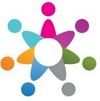 SORULARI DİKKATLİCE OKU VE GÜZELCE CEVAPLA KUZUCUĞUM BAŞARILARAşağıdaki şiiri en az 3 kere oku. İlk 5 soruyu şiire göre ve CÜMLE halinde cevapla.Şiirin başlığı nedir?	…………………………………………………………………………..Şair yorganının ne olmasını istiyor?  …………………………………………………………………………..Şair yastığının ne olmasını istiyor?…………………………………………………………………………..Şair ne ile uyumayı istiyor?  …………………………………………………………………………..Şair nerede uyumak istiyor?   …………………………………………………………………………..Sözcüklerin kaç harften oluştuğunu yazalım. (8P)Kalem         ………. Harf			* ayakkabı 		………… harftelevizyon        …………. Harf		* buzdolabı		………. Harf Cümlelerin kaç kelimeden oluştuğunu yazalım. (8P)Ali bize gel.         …………… kelimeEla iki tane muz yedi.       …………. KelimeCumhuriyet Bayramı kutlu olsun. 	    ……… KelimePencereye kuşlar için yiyecek ve su koydum. 	…… KelimeAşağıdaki harflerden sonra gelen harfleri yazalım. (8P)R	   ……	 D	   ……	Ü	  …..	M	   ……Aşağıdaki kelimeleri hecelerine ayırınız. (18P) Kuaför         ……………………………………….	Sevgi      		…………………………………………Doğal     		………………………………………… Kitaplık     .	…………………………………….karıncalar      	………………………………………… alışveriş 		…………………………..Aşağıdaki kelimeleri sözlük (alfabe) sırasına göre sıralayınız. (12P)Çilek – Muz – Elma 		1………………	2…………….	3……………Kasa – yasa  - masa  	 1………………	2…………….	3……………Fırtına- dolu- kar 		1……………….	2…………….	3……………Kuş – kuzu – kurt  		1……………….	2…………….	3……………Aşağıdaki kelimelerin hecelerine doğru ayrılana “D” ,yanlış ayrılana “Y” koyunuz. (12P)Aşağıdaki kelimelerin ZIT ANLAMLISINI yazınız. (12P)Aşağıdaki kelimeleri EŞ ANLAMLILARI ile eşleştiriniz. (7P)Okul			DoktorYürekArmağanGörevYaşlıhatıraSORULAR BİTTİ. CEVAPLARINI KONTROL ETMEYİ UNUTMA CANIM ,www.eegitimim.com Sa- bun- lukOk- yan- usKit-ap-lıkYu- mur- taa-ra-ba-larAl -a-bal-ıkKelimeZıt anlamıKelimeZıt  anlamısiyahgençhafifkolayuzuneski    ihtiyar    kalp    anı   vazife   hekim   mektep   hediye